Publicado en Madrid el 20/05/2020 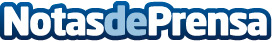 SunMedia refuerza su liderazgo y alcanza 33 millones de visitantes únicos en EspañaSegún Comscore, SunMedia alcanza ya al 96% de la audiencia en Internet, casi 4 puntos por encima del ejercicio anterior. La adtech española mantiene su liderazgo como la primera plataforma de vídeo en España con contenido 100% profesional en la categoría de Ad EcosystemDatos de contacto:Ana Navarrina609580452Nota de prensa publicada en: https://www.notasdeprensa.es/sunmedia-refuerza-su-liderazgo-y-alcanza-33 Categorias: Marketing E-Commerce http://www.notasdeprensa.es